Members in attendanceAlaa C. Galeb, President                      Abdulkader Al-Hadithi, Vice PresidentFaris Rashid, Past President                     Riadh Al Mahaidi, Director                                            Suhair Al Habboubi, Director                  Haitham H. Muteb, DirectorSaad Al Taan, Director       Absent membersNoneVisitors Kais F. Sarsam, Past DirectorOmar Qarani, Past Director   Maan S. Hassan, Chair of Certification Committee Saheb Khidher, Chair of Public Relations Committee Assim Lateef Chair of Website CommitteeAlaa Alzuhairi Chair of Education Committee Dilshad Khder Amen, Past DirectorDilshad Kakasor Ismael, Past Director  Tariq Al Attar, Past DirectorRaed Al Saedi, Past Director  Razaq Ferhadi, Past Director                            Ali N. Attiyah, Executive Director                     The mission of the Board of Directors:To have general supervision of the affairs of the chapter, it shall authorize and appoint the chairs of such administrative and technical committees and assign to them such duties and such authority, as it deems needful to carry on the work of the chapter. Call to orderThe meeting is called to order by President Alaa C. Galeb at 10:00 a.m.Welcome and IntroductionsAll in attendance introduced themselves and the President welcomed the attendees. Approval of Minutes None.Approval of Agenda – additions/deletionsNone. Revision of BylawsThe Board of Directors will discuss the following revisions to the Chapter bylaws:New article shall be added to define the consultants as follows:Article IV - Consultants  Section 1: The Chapter Consultants are those past officers who completed their terms in the Board of Directors. Section 2: The Chapter Consultants can attend the Board of Directors meetings, when they are invited. They can participate in discussions as nonvoting members. Other articles in the bylaws will be:Article V - OfficersArticle VI – MeetingsArticle VII – DuesArticle VIII – IndemnificationArticle IX – DissolutionArticle X – AmendmentsSection 4 of Article V will be revised as follows: “Terms of office shall be: President, one year; Vice-President, one year; Directors, three years; with four Directors elected each year. The number of Directors may vary depending on the size of the Chapter. A year is here construed as the period between the reports of tellers on canvass of ballots for chapter Board members at two successive annual meetings.”Establishment of the Iraqi Concrete Society Dr. Alaa Alzuhairi will present briefly the activities required to establish the Iraqi Concrete Society. Plans of Education Committee   The Chair of the Education Committee, Dr. Alaa Alzuhairi will present his ideas about committee activities. Plans of Website Committee   The Chair of the Student Activities Committee, Dr. Assim Lateef will present his ideas about committee activities. Participation in the 2nd 24 Hours of Concrete KnowledgeThe Executive Director will explain the ACI invitation to Iraq Chapter to participate in the 2nd 24 Hours of Concrete Knowledge. Next MeetingThe next meeting will be at 10 a.m., Friday, March 04, 2022.Adjourn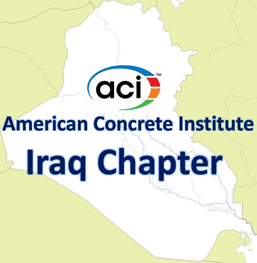 Agenda of Virtual MeetingBoard of Directors10:00 – 11:00 a.m.Friday, Feb. 04, 2022Zoom meeting